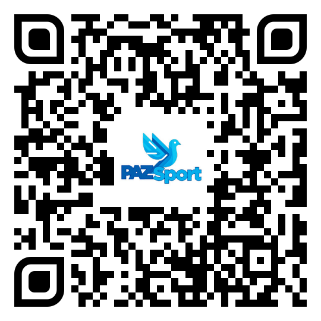 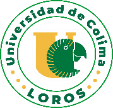 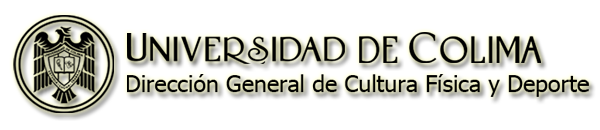 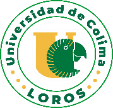 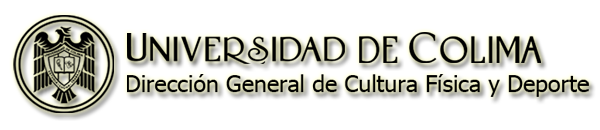       Liga Estudiantil Sabatina - Fútbol Rápido/Bardas Femenil ColimaCoordinador: Roberto Ramírez Rodríguez, Cel: 312 102 1785   F o r m a t o    d e    I n s c r i p c i ó nLugar y fechaNombre, Firma y Sello del Director del PlantelI M P O R T A N T E :  Enviar el formato debidamente llenado en computadora vía whatsapp del martes 06 al viernes 16 de febrero del 2024, con el responsable de la liga, Roberto Ramírez Rodríguez.Máximo 12 jugadores, mínimo 7.CUPO LIMITADO a 8 equipos.Junta previa el lunes 26 de febrero a las 18:30 horas.Nombre del Equipo:Rama:Facultad y/o Bachillerato:NombreNombreNo. CuentaSem./Gpo.1 ° 2 ° 3 ° 4 ° 5 ° 6 ° 7 ° 8 ° 9 ° 10 ° 11 ° 12 °    Delegado Titular:Teléfono:   Delegado Suplente:Teléfono: